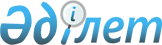 "Қазақстан Республикасында тексерулерге және профилактикалық бақылау мен қадағалауды барып жүргізуге мораторий енгізу туралы" Қазақстан Республикасы Президентінің 2019 жылғы 26 желтоқсандағы № 229 Жарлығына өзгерістер мен толықтыру енгізу туралыҚазақстан Республикасы Президентінің 2022 жылғы 7 желтоқсандағы № 44 Жарлығы
      ЗҚАИ-ның ескертпесі!
      Осы Жарлық 01.01.2023 ж. бастап қолданысқа енгізіледі.
      ҚАУЛЫ ЕТЕМІН:
      1. "Қазақстан Республикасында тексерулерге және профилактикалық бақылау мен қадағалауды барып жүргізуге мораторий енгізу туралы" Қазақстан Республикасы Президентінің 2019 жылғы 26 желтоқсандағы № 229 Жарлығына мынадай өзгерістер мен толықтыру енгізілсін:
      тақырып мынадай редакцияда жазылсын:
      "Қазақстан Республикасында тексерулерге және профилактикалық бақылауды барып жүргізуге мораторий енгізу туралы";
      1-тармақта:
      бірінші абзац мынадай редакцияда жазылсын:
      "1. Орталық мемлекеттік және жергілікті атқарушы органдар 2020 жылғы 1 қаңтардан бастап 2024 жылғы 1 қаңтарға дейін шағын кәсіпкерлік субъектілерін, оның ішінде микрокәсіпкерлік субъектілерін тексерулерді және профилактикалық бақылауды барып жүргізуді тоқтатсын, оған мыналар қосылмайды:";
      мынадай мазмұндағы 2-1) тармақшамен толықтырылсын:
      "2-1) Қазақстан Республикасының Кәсіпкерлік кодексіне сәйкес жүргізілетін жоспардан тыс тексерулер;".
      2. Осы Жарлық 2023 жылғы 1 қаңтардан бастап қолданысқа енгізіледі және ресми жариялануға тиіс.
					© 2012. Қазақстан Республикасы Әділет министрлігінің «Қазақстан Республикасының Заңнама және құқықтық ақпарат институты» ШЖҚ РМК
				
      Қазақстан РеспубликасыныңПрезиденті

Қ. Тоқаев
